LABORATORI A.S.2018/2019LABORATORIO DI INGLESE “DIDI THE DRAGON AND POLLY THE COLLIE”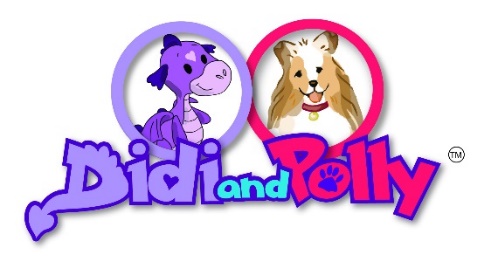 Periodo: da ottobre a maggio   Bambini coinvolti: tuttiIl laboratorio viene svolto per gruppi di intersezione omogenei per fasce d’età. Attraverso una modalità ludica i bambini si approcceranno alla lingua inglese apprendendo e sapendo utilizzare in modo appropriato numerosi  vocaboli e alcune semplici costruzioni linguistiche. Il laboratorio è svolto da Alessandra, un’esperta esterna del gruppo “Primomodo”.LABORATORIO TEATRALE “A PASSO DI CUORE STORIA DI UNA LUMACA RIBELLE”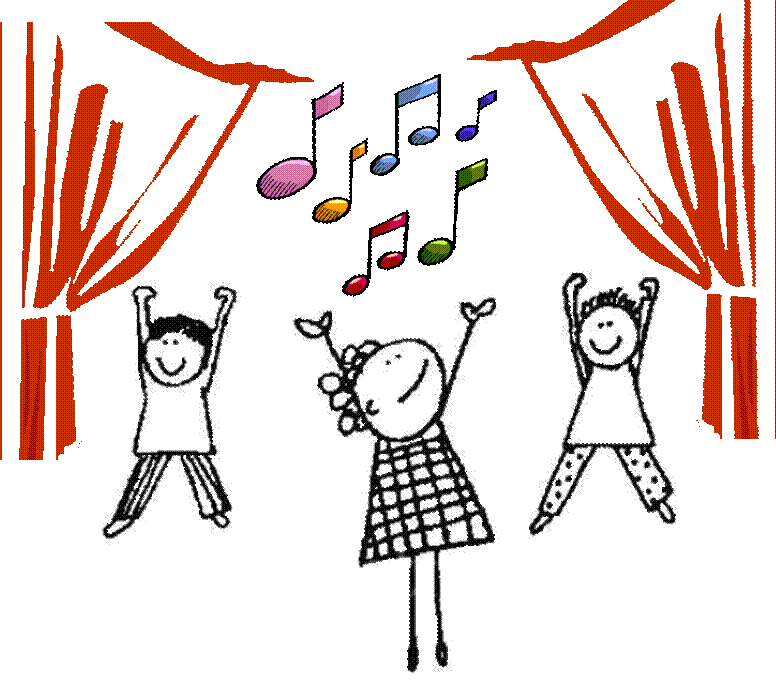 Periodo: da ottobre a maggioBambini coinvolti: sempre prontiIl laboratorio teatrale condotto da un’esperta esterna, Maria Elena, seguirà lo stesso tema del progetto annuale sull’educazione naturale e sul tema dell’importanza della lentezza per sapersi meravigliare di ciò che ci sta intorno. Durante il laboratorio, oltre ad approfondire il tema del progetto, i bambini sperimenteranno attraverso il gioco diverse tecniche teatrali. Il laboratorio si propone di aiutare i bambini a sviluppare le competenze legate alla percezione di sé, alla relazione con gli altri e all’espressione emotiva.LABORATORIO DI MOTRICITA’ FINE e GRAFOMOTRICITA’“MUOVO LE MIE MANINE”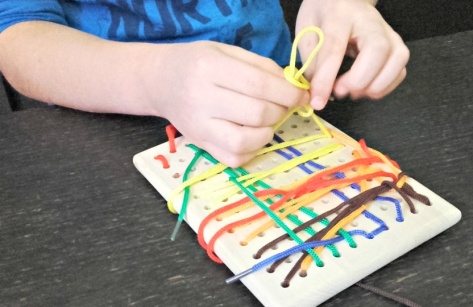 Periodo: da ottobre a aprileBambini coinvolti: fiori belliCon una modalità ludica, verranno proposte ai bambini attività strutturate  di stimolazione delle competenze di motricità fine e di grafo motricità.LABORATORIO DI CREATIVITA’“CREO, INVENTO, SPERIMENTO…”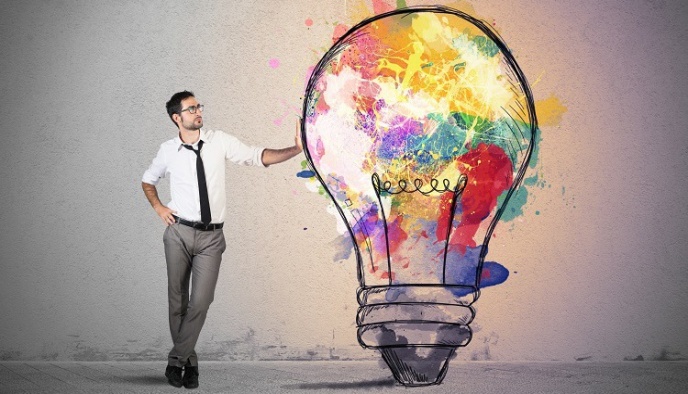 Periodo: da ottobre a dicembreBambini coinvolti: fiori belli, sempre pronti(semini e boccioli nel periodo natalizio)I bambini sperimenteranno attività creative, partendo dagli spunti proposti dall’insegnante, per sviluppare creatività, fantasia, manipolazione. Parte del laboratorio sarà dedicata alla preparazione delle ricorrenze.COLLABORAZIONE CON LA BIBLIOTECAIn collaborazione con Mariangela ci recheremo periodicamente in biblioteca per conoscere questo luogo, avvicinarci alla bellezza del libro e della lettura e comprendere il rispetto e la cura della cosa altrui. Durante l’anno saranno organizzate anche delle letture in biblioteca e presso la scuola dell’infanzia con l’intervento di esperti esterniLABORATORI PER INTERESSEOgni settimana i bambini potranno scegliere a quale laboratorio partecipare tra i quattro proposti in base al loro interesse.LABORATORIO DI CUCINA “OGGI CUCINO IO”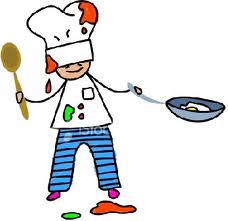 Periodo: da gennaio ad aprileBambini coinvolti: fiori belli e sempre prontiIl laboratorio di cucina si pone come obiettivo quello di far sviluppare la motricità fine, conoscere alcuni alimenti e imparare ad apprezzarne il gusto attraverso la preparazione di semplici ricette . LABORATORIO DI MUSICA“CHE MUSICA”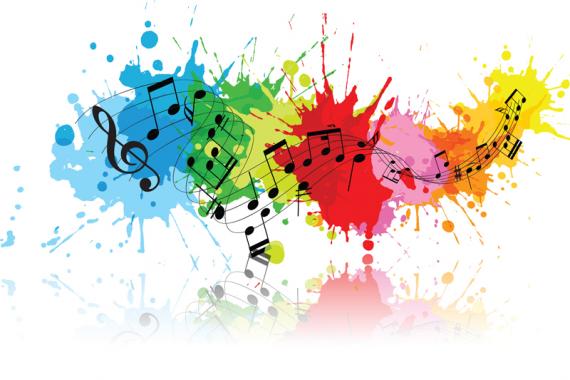 Periodo: dagennaio ad aprileBambini coinvolti: fiori belli e sempre prontiI bambini sperimentaranno attraverso attività ludiche, diversi elementi legati alla musicalità: strumenti, ritmi, movimenti, composizioni, emozioni…LABORATORIO ARTISTICO“BIMBI IN ARTE”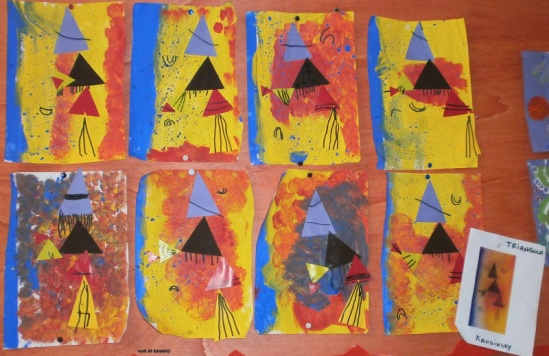 Periodo: da gennaio  ad aprileBambini coinvolti: fiori belli e sempre prontiIl laboratorio si pone come obiettivo quello di avvicinare i bambini al mondo dell’arte, iniziando a conoscere alcune opere famose e dando libero spazio alla creatività del bambino, sviluppando un senso artistico attraverso l’utilizzo di tecniche e materiali inconsueti.LABORATORIO DI ASCOLTO e MOVIMENTO“GIOCHIAMO LA STORIA”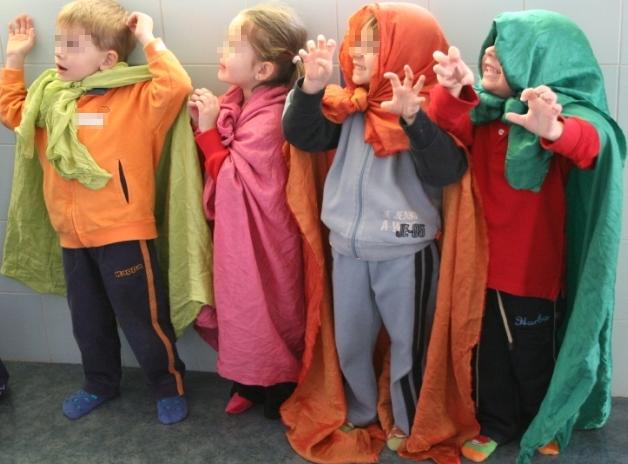 Periodo: da gennaio  ad aprileBambini coinvolti: fiori belli e sempre prontiIl laboratorio si pone due finalità, la prima è quella di avvicinare i bambini al piacere della lettura e dell’ascolto di storie, la seconda quella di sperimentare la storia attraverso il movimento corporeo.LABORATORIO DI PSICOMOTRICITA’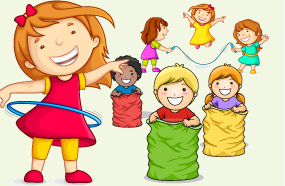 Periodo: da ottobre a maggioBambini coinvolti: semini, boccioli,  fiori belli e sempre prontiFinalità educative: Sviluppare le caratteristiche morfo-funzionali del corpo, elaborare e strutturare l’immagine corporea, sviluppare le capacità senso percettive, migliorare gli schemi posturali e motori di base acquisendo progressivamente la coordinazione globale.